Министерство образования и науки Калужской областиГосударственное автономное профессиональное образовательное учреждение Калужской области «Людиновский индустриальный техникум»Комплект контрольно-оценочных средств по профессиональному модулюПМ.06 Выполнение мозаичных работ программы подготовки квалифицированных рабочих, служащихпо профессии 08.01.08 Мастер отделочных строительных работг. Людиново2017 г.Комплект контрольно-оценочных средств профессионального модуля разработан на основе рабочей программы по профессиональному модулю ПМ.06. Выполнение мозаичных   работ, утвержденной заместителем директора по УПРУтверждаю:Заведующий по учебной работе _____________________ О.Е. Селиверстова«31» августа  2017 г.Рассмотрено и одобрено цикловой комиссиейпрофессиональных дисциплин технического профиляПротокол № 1 от «31» августа 2017 г.Председатель ЦК _____________Н.И.ХрычиковаРазработчики: Т.А.Анисимова, преподаватель  спецдисциплин1.Общие положенияРезультатом освоения профессионального модуля является готовность обучающегося к выполнению вида профессиональной деятельности Выполнение мозаичных работ и составляющих его профессиональных компетенций, а также общие компетенции, формирующиеся в процессе освоения ППКРС  в целом.Формой аттестации по профессиональному модулю является дифференцированный зачет. Итогом зачета является однозначное решение: «вид профессиональной деятельности  освоен / не освоен»1.  Формы промежуточной аттестации по профессиональному модулюТаблица 12. Результаты освоения модуля, подлежащие проверке на дифференцированном зачете2.1. В результате дифференцированного зачета по профессиональному модулю осуществляется проверка следующих профессиональных и общих компетенций:Таблица 2Таблица 3.Таблица 4.2.2. Общие и (или) профессиональные компетенции, проверяемые дополнительно:Общие компетенции:ОК 1. Понимать сущность и социальную значимость своей будущей профессии, проявлять к ней устойчивый интересОК2. Организовывать собственную деятельность, исходя из цели и способов ее достижения, определенных руководителем.ОК3. Анализировать рабочую ситуацию, осуществлять текущий и итоговый контроль, оценку и коррекцию собственной деятельности, нести ответственность за результаты своей работы.ОК 6. Работать в коллективе и команде, эффективно общаться с коллегами, руководством, потребителямиПрофессиональные компетенции:ПК 6.1. Выполнять подготовительные работы при устройстве мозаичных полов.ПК 6.2. Устраивать мозаичные полы.ПК 6.3. Выполнять ремонт мозаичных полов.Требуют дополнительной проверки, результаты которой могут быть подтверждены документами портфолио:- аттестационный лист производственной практики;- характеристика с места прохождения производственной практики;- отчет по производственной практике;- зачетная ведомость по производственной практике;- наградные документы (дипломы, сертификаты) за участие в олимпиадах, конференциях, конкурсах профессионального мастерства;- свидетельства о получении дополнительного образования и т.д.2.3. Требования к портфолиоТип портфолио  –  смешанный.Состав портфолио: - зачетная книжка; - практические работы по МДК.06.01; - аттестационный лист производственной практики; - характеристика с места прохождения производственной практики; - отчет по производственной практике; - зачетная ведомость по производственной практике; - наградные документы (дипломы, сертификаты) за участие в олимпиадах, конференциях, конкурсах профессионального мастерства; - свидетельства о получении дополнительного образования и т.д.2.4. Требования к курсовому проекту как части экзамена квалификационного Курсовой проект по данному профессиональному модулю не предусмотрен.3. Оценка освоения теоретического курса профессионального модуляОценка освоения теоретического курса профессионального модуля осуществляется по результатам устного и письменного опроса, контрольной работы, выполнения практических работ, тестирования.3.1. Типовые задания для оценки освоения МДК3.3.1. Типовые задания для оценки освоения МДК.06.01. Выполнение мозаичных работОценка освоения междисциплинарного курса проводится в форме дифференцированного зачета.  Время выполнения задания 45 минутТЕСТПо какому основанию можно устраивать мозаичные полы?а) по грунтовому основанию; б) по плите перекрытия;в) по деревянному настилу.Как определяют подвижность террацевого раствора?а) лабораторным путем; б) погружением в раствор стандартного конуса;в) при помощи деревянного весла.Как обеспечить прочное сцепление прослойки с основанием?а) выполнить насечку поверхности;б) выполнить грунтовку основания;в) промыть водой и огрунтовать цементным молоком.В чем заключается предварительная обработка мраморной крошки перед применением ее в дело?а) в дроблении на более мелкую фракцию;б) в смешивании с пигментом;в) в тщательной промывке.Как получить однотонную поверхность покрытия мозаичного пола?а) заполнитель и фон покрытия берут одного цвета;б) заполнитель и фон покрытия берут разных  цветов;б) заполнитель и фон покрытия берут белого  цвета;Как отделывают мозаичные покрытия?а) выполняют оттирку, шлифование, полирование;б) выполняют полирование поверхности;в) выполняют оттирку и полирование;Толщина террацевого  слоя составляет…….а) 20-25 мм;б 15-20 мм;в) 30-40 мм.Из какого материала выполняют жилки?а) пластик, древесина;б) сталь, стекло;в) латунь, медь.Перечислите дефекты мозаичных полов.а) появление линейных трещин; бучение покрытия; неравномерное распределение каменной крошки; наличие незашлифованных мест; наличие на поверхности мелких раковин;б) неравномерное распределение каменной крошки; наличие незашлифованных мест; вздутие покрытия;в) отслоение террацевого раствора; неравномерное распределение каменной крошки; наличие незашлифованных мест.Каким  образом устранить линейные трещины, возникшие вдоль или поперек мозаичного пола?а) разобрать покрытие и прослойку и уложить вновь, хорошо промыв насеченную поверхность основания;б) восстановить деформационный шов в подстилающем слое и в мозаичном покрытии;в) дополнительно отшлифовать поверхность мозаики.Для чего при устройстве бетонной подготовки под полы оставляют деформационные швы.а) Чтобы потом в эти места вбивать гвозди   б) они препятствуют образованию усадочных трещин   в) для установки лотков и трапов Для чего выполняются  борозды на поверхности уложенного бетона?а) чтоб быстрее высох бетон   б) для лучшего сцепления с последующими слоями   в) чтобы заполнить борозды мастикойК чему приводит излишняя твердость мраморной крошки?а) к неравномерному износу поверхности пола.б) к высокой поглощаемости влаги в помещении.в) к увеличению адгезии с основанием Какие цементы применяют для декоративных покрытий в общественных зданиях?а) белые и цветные.б)  серыев) гидрофобныеДля чего предназначены разделительные жилки?а) Определение нулевой точки, необходимо для того, чтобы новое покрытие мозаичного пола имело строго горизонтальную поверхность, во всех направлениях.б) Они предназначены для разделения всей площади помещения на отдельные участки, так называемые карты, в которые будет подаваться смесь цементно-песчаного раствора с мраморной крошкой.в)ответ отличен от приведенныхКакой этап мозаичных работ представлен на рисунке?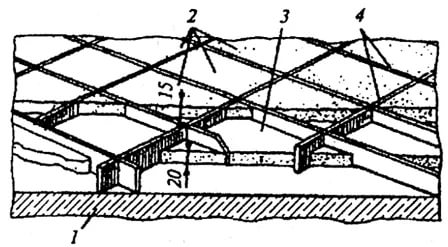 а) разметка рисунка с прокладкой жилок.б) установка маяков.в) разбивка на захватки Что может помочь для возвращения былого блеска мозаичному полу?а) натирка лузгов.б) полированиев) шлифованиеЧем фиксируют жилки для разделения?а) цементным раствором.б) гипсовым растворомв) известковым раствором Перед началом облицовочных работ необходимо:а) проверить исправность механизмов;б) проверить поверхность на прочность установки;в) проверить исправность лесов, подмостей;г) пройти инструктаж безопасности.Что является вяжущим веществом в мозаичной смеси?а) каменное зерно крупностью 10-15 мм.б)портландцемент от марки М 400 и выше.в) каменная мукаОТВЕТЫ НА ТЕСТ3.4. Критерии оценкиИзучение теоретического курса по МДК профессионального модуля ПМ. 06 Выполнение мозаичных работ заканчивается  дифференцированным зачетом. Оценка выставляется в баллах, согласно критериям:Критерии оценки: Оценка «5» – все задания выполнены верно, в полном объеме, с обоснованием выбора.
Оценка «4» – все задания выполнены верно, в полном объеме, с обоснованием выбора, но допущены несущественные ошибки в формулировке ответов.Оценка «3» – все задания выполнены, допущены существенные ошибки в формулировке ответов.Оценка «2» –  задание выполнено неверно, либо ответ отсутствует.	4. Оценка по учебной и (или) производственной практикеУчебная и производственная практика не предусмотрена.Литература для обучающегося:Основные источники: Горячев В.И., Неелов В.А. Облицовка керамическими и синтетическими материалами. М.: Высшая школа, 2016Кривцов Б.П., Шапиро И.Г. Плиточные, мозаичные и ксилолитовые работы. М., Высшая школа, 2015Отделочные строительные работы. Учебник для НПО, Ивлиев А.А. М.: ИЦ "Академия", 2013 (5-е изд) Облицовочные6 работы Г.Г.Черноус учебное пособие М ИЦ Академия 2013 г.Завражин Н. «Технология облицовочных работ высокой сложности» - Учебное пособие; Минобрнауки – 2010 г.Чичерин И. «Общестроительные работы» - учебник; Москва – 2011 г. Петрова И. «Общая технология отделочных строительных работ – Учебное пособие Минобрнауки - 2011 г.Поцешковская Л.В. Материаловедение для штукатуров, облицовщиков и мозаичников, Ростов-на-Дону, феникс, 2011Дополнительные источники: Организация и технология строительных отделочных работ: практические основы профессиональной деятельности: Учеб. Пособие НПО / А.В. Борилов, О.В. Воловикова, С.А. Дмитриенко и др. – М.: Академкнига/Учебник, 2015. – 176 с. Зубрилина С.Н. Справочник. Серия «Справочники». – Ростов н/Д: Феникс, 2014. ППБ 01-91-93 Правила пожарной безопасности при производстве строительно-монтажных работ.ЕниР Сборник №8  Отделочные работы  в зданиях и сооружениях.Периодические издания (отечественные журналы): «Строительство: новые технологии – новое оборудование», «Технологии строительства», «Строительные материалы, оборудование, технологии XXI века», «Профессиональное Строительство». Интернет-ресурсы: Портал нормативно-технической документации [Электронный ресурс]. Режим доступа: http//www.pntdoc.ru, свободный. – Загл. с экрана. Строительство и ремонт [Электронный ресурс]. – Режим доступа: http//www.stroy-remont.org., свободный. – Загл. с экрана.III. ПАКЕТ ЭКЗАМЕНАТОРАIII а. УСЛОВИЯВремя выполнения задания – 45 минут.Оборудование: не предусмотрено.		Ход выполнения задания- ознакомление с заданием и планирование работы- рациональное распределение времени на выполнение задания- обращение в ходе выполнения задания к информационным источникам- рефлексия выполненного задания и коррекция перед сдачей III б. КРИТЕРИИ ОЦЕНКИХод выполнения заданияТаблица 62) Осуществленный процесс:Таблица7Заключение квалификационной комиссии Протокол № ___ от             20__ г. заседания квалификационной комиссии по оценке сформированности общих (ОК) и профессиональных компетенций (ПК).Студент   _____________________________ группы ________   ГАПОУ КО «Людиновский индустриальный техникум» проходил(а)   курс изучения по программе профессионального модуля ПМ.06 Выполнение мозаичных работТеоретическая и практическая подготовка по программе подготовки квалифицированных рабочих, служащих  по профессии 08.01.08 Мастер отделочных строительных работпрофессионального модуля   ПМ.06 Выполнение мозаичных работ. проходила с _______ 20__ года по _______ 20___ года.В ходе освоения программы профессионального модуля ПМ.0 Выполнение мозаичных работ студентом ______________________________________________ были сформированы следующие общие и профессиональные компетенции:1. Оценка освоения общих компетенций2. Оценка освоения профессиональных компетенцийКВАЛИФИКАЦИОННАЯ  КОМИССИЯ  ПОСТАНОВИЛА:Студентом (кой) ___________________________________________________________________Квалификационная комиссия:Председатель, (работодатель)							_________________Члены комиссии: Преподаватель							__________________Ассистент							            __________________МПЭлемент модуляФорма контроля и оцениванияФорма контроля и оцениванияЭлемент модуляПромежуточная аттестацияТекущий контрольМДК .06.01. Технология мозаичных работ Дифференцированный зачетУстный  и письменный опрос, выполнение практических работ, контрольная работа, Тестирование.Контроль выполнения самостоятельной работыУП.06 Учебная практика(не предусмотрено)ПП.06 Производственная практика (не предусмотрено)Профессиональные компетенции, которые возможно сгруппировать для проверкиПоказатели оценки результатаПК. 6.1. Выполнять подготовительные работы при устройстве мозаичных полов.ПК 6.2. Устраивать мозаичные полыПК 6.3 Выполнять ремонт мозаичных полов.выбирать материалы, инструменты, оборудование;приготавливать цементный раствор или мозаичную массу вручную по заданному рецепту;насекать и очищать основания под укладку мозаичной массы;укладывать подстилающий слой с уплотнением;разбивать места установки временных рамок для укладки разноцветных мозаичных составов в полы и архитектурных деталей;собирать, разбирать и очищать формы для изготовления деталей архитектурного оформления;заготавливать медные и латунные жилки, нарезать из толстого стекла лекальные жилки;читать архитектурно-строительные чертежи;организовывать и содержать рабочее место при выполнении мозаичных работ;просчитывать объем работ;выполнять контроль качества подготовки оснований и приготовления мозаичных смесей;создавать безопасные условия труда;укладывать мозаичную массу по уровню маячных реек по готовым разметкам при устройстве мозаичных покрытий полов;размечать рисунок с прокладкой жилок;укладывать прямолинейные и лекальные жилки с разметкой их положения;устраивать полимерцементно-песчаные полы;устраивать мозаичные покрытия и плоские детали архитектурного оформления (плинтусов, галтелей, поручней);укладывать криволинейные покрытия полов и мозаичных архитектурных деталей;шпатлевать мозаичные поверхности цементным раствором;натирать, шлифовать и полировать мозаичные полы вручную и механизированным способом;контролировать качество при выполнении мозаичного покрытия и его отделки;создавать безопасные условия труда;ремонтировать мозаичные полы и архитектурные детали;ремонтировать мозаичные полы Общие компетенцииПоказатели оценки результатаОК 1. Понимать сущность и социальную значимость своей будущей профессии, проявлять к ней устойчивый интерес.- проявление устойчивого интереса к профессии и творческого подхода к изучению ПМ в ходе теоретического обучения и прохождения учебной, производственной практик;- демонстрация понимания сущности и социальной значимости будущей профессииОК 2. Организовывать собственную деятельность, исходя из цели и способов ее достижения, определенных руководителем.- соответствие выбранных типовых методов и способов выполнения профессиональных задач согласно их целям и задачам;- рациональность планирования и организации деятельности по выполнению профессиональных задач (ознакомление с заданием и планирование работы; получение информации; осуществление процесса; рефлексия выполнения задания перед сдачей);-соответствие результатов самооценки эффективности и качества выполнения профессиональных задач, экспертной оценки их выполнения- обоснованность использования информации, необходимой для эффективного выполнения профессиональных задач;ОК 3. Анализировать рабочую ситуацию, осуществлять текущий и итоговый контроль, оценку и коррекцию собственной деятельности, нести ответственность за результаты своей работы.- анализировать  рабочую  ситуацию (подготовка принятия решения) в соответствии с заданными критериями, указывая ее соответствие или несоответствие эталонной ситуации; - выбор алгоритма решения проблемы;- осуществление самоанализа, текущего и  итогового контроля; коррекции своей деятельности;-рациональное расходование материалов в соответствии с нормативами.-следование требованиям документации на оборудование.-соблюдение техники безопасности и пожарной безопасности в соответствии с инструкциями по охране труда;ОК 4. Осуществлять поиск информации, необходимой для эффективного выполнения профессиональных задач.- способность формулировать  вопросы, нацеленные на получение недостающей информации , извлекать  информацию по самостоятельно сформулированным основаниям, исходя из понимания целей профессиональной деятельности,систематизировать информацию в рамках самостоятельно избранной структуры;- результативность информационного поискаОК 5. Использовать информационно-коммуникационные технологии в профессиональной деятельности.- обоснованность и аргументированность использования информационно- коммуникационных технологий для решения задач в профессиональной деятельности;-своевременность и точность использования различных электронных источников: электронных учебников, схем, таблиц и др. для качественного выполнения профессиональных задач.ОК 6. Работать в команде, эффективно общаться с коллегами, руководством, клиентами.-рациональность организации собственной деятельности в коллективе и команде в соответствии с заданной ситуацией;- способность проявлять коммуникабельность, инициативность, толерантность при общении с   коллегами (членами бригады), преподавателями, руководителями практики в ходе обучения   при решении профессиональных задач:-а) адекватность понимания  и  сравнительный анализ идей других; б) способность развивать и дополнять мышление других ( способность разрабатывать чужую идею) ; задавать вопросы, проверять правильность понимания задач участниками  команды;в) аргументированно принимать  или отвергать  идеи, используя средства наглядности или невербальные средства коммуникации;г) соблюдать  нормы публичной речи и регламент, использует паузы для выделения смысловых блоков своей речи, использовать вербальные средства (средства логической связи) для выделения смысловых блоков.-самоанализ и коррекция результатов собственной работы;ОК 7. Исполнять воинскую обязанность, в том числе с применением полученных профессиональных знаний (для юношей).-решение ситуационных задач, связанных с использованием профессиональных компетенций;-соблюдение корпоративной этики (выполнение правил внутреннего распорядка);-ориентация на воинскую службу с учётом профессиональных знанийПрофессиональные и общие компетенции, которые возможно сгруппировать для проверкиПоказатели оценки результатаПК 6.1. Выполнять подготовительные работы при устройстве мозаичных полов.ОК 2. Организовывать собственную деятельность, исходя из цели и способов ее достижения, определенных руководителем.ОК 3. Анализировать рабочую ситуацию, осуществлять текущий и итоговый контроль, оценку и коррекцию собственной деятельности, нести ответственность за результаты своей работы.ОК 4. Осуществлять поиск информации, необходимой для эффективного выполнения профессиональных задач.ОК 5. Использовать информационно-коммуникационные технологии в профессиональной деятельности.ОК 6. Работать в команде, эффективно общаться с коллегами, руководством, клиентами.ПК 6.2. Устраивать мозаичные полы.ОК 2. Организовывать собственную деятельность, исходя из цели и способов ее достижения, определенных руководителем.ОК 3. Анализировать рабочую ситуацию, осуществлять текущий и итоговый контроль, оценку и коррекцию собственной деятельности, нести ответственность за результаты своей работы.ОК 4. Осуществлять поиск информации, необходимой для эффективного выполнения профессиональных задач.ОК 5. Использовать информационно-коммуникационные технологии в профессиональной деятельности.ОК 6. Работать в команде, эффективно общаться с коллегами, руководством, клиентами.ПК 6.3. Выполнять ремонт мозаичных полов.ОК 2. Организовывать собственную деятельность, исходя из цели и способов ее достижения, определенных руководителем.ОК 3. Анализировать рабочую ситуацию, осуществлять текущий и итоговый контроль, оценку и коррекцию собственной деятельности, нести ответственность за результаты своей работы.ОК 4. Осуществлять поиск информации, необходимой для эффективного выполнения профессиональных задач.ОК 5. Использовать информационно-коммуникационные технологии в профессиональной деятельности.ОК 6. Работать в команде, эффективно общаться с коллегами, руководством, клиентами.Организация и проведение работ по выполнению подготовительных работ при производстве мозаичных  работ. Верный выбор инструментов,  приспособлений, необходимых для выполнения предстоящей операции.- соответствие выбранных типовых методов и способов выполнения профессиональных задач согласно их целям и задачам;- рациональность планирования и организации деятельности по выполнению профессиональных задач (ознакомление с заданием и планирование работы; получение информации; осуществление процесса; рефлексия выполнения задания перед сдачей);-соответствие результатов самооценки эффективности и качества выполнения профессиональных задач, экспертной оценки их выполнения- обоснованность использования информации, необходимой для эффективного выполнения профессиональных задач;- анализировать  рабочую  ситуацию (подготовка принятия решения) в соответствии с заданными критериями, указывая ее соответствие или несоответствие эталонной ситуации; - выбор алгоритма решения проблемы;- осуществление самоанализа, текущего и  итогового контроля; коррекции своей деятельности;-рациональное расходование материалов в соответствии с нормативами.-следование требованиям документации на оборудование.-соблюдение техники безопасности и пожарной безопасности в соответствии с инструкциями по охране труда;- обоснованность использования информации, необходимой для эффективного выполнения профессиональных задач; - способность формулировать  вопросы, нацеленные на получение недостающей информации , извлекать  информацию по самостоятельно сформулированным основаниям, исходя из понимания целей профессиональной деятельности, систематизировать информацию в рамках самостоятельно избранной структуры;- результативность информационного поиска- обоснованность и аргументированность использования информационно- коммуникационных технологий для решения задач в профессиональной деятельности;-своевременность и точность использования различных электронных источников: электронных учебников, схем, таблиц и др. для качественного выполнения профессиональных задач.-рациональность организации собственной деятельности в коллективе и команде в соответствии с заданной ситуацией;- способность проявлять коммуникабельность, инициативность, толерантность при общении с   коллегами (членами бригады), преподавателями, руководителями практики в ходе обучения   при решении профессиональных задач:-а) адекватность понимания  и  сравнительный анализ идей других; б) способность развивать и дополнять мышление других ( способность разрабатывать чужую идею) ; задавать вопросы, проверять правильность понимания задач участниками  команды;в) аргументированно принимать  или отвергать  идеи, используя средства наглядности или невербальные средства коммуникации;г) соблюдать  нормы публичной речи и регламент, использует паузы для выделения смысловых блоков своей речи, использовать вербальные средства (средства логической связи) для выделения смысловых блоков.-самоанализ и коррекция результатов собственной работы;Определение пригодности материалов.Провешивание и отбивание маячных линий под устройство мозаичных полов.Приготовление по заданному составу растворы, сухие смеси и мастики.Укладывать прямолинейные и лекальные жилки с разметкой их положения.укладывать прямолинейные и криволинейные покрытия полов и мозаичных архитектурных деталей.Натирать, шлифовать и полировать мозаичные полы вручную и механизированным способом.Контроль качества при выполнении мозаичного покрытия и его отделки.Соблюдение техники безопасности при облицовке различных поверхностей.- соответствие выбранных типовых методов и способов выполнения профессиональных задач согласно их целям и задачам;- рациональность планирования и организации деятельности по выполнению профессиональных задач (ознакомление с заданием и планирование работы; получение информации; осуществление процесса; рефлексия выполнения задания перед сдачей);-соответствие результатов самооценки эффективности и качества выполнения профессиональных задач, экспертной оценки их выполнения- обоснованность использования информации, необходимой для эффективного выполнения профессиональных задач;- анализировать  рабочую  ситуацию (подготовка принятия решения) в соответствии с заданными критериями, указывая ее соответствие или несоответствие эталонной ситуации; - выбор алгоритма решения проблемы;- осуществление самоанализа, текущего и  итогового контроля; коррекции своей деятельности;-рациональное расходование материалов в соответствии с нормативами.-следование требованиям документации на оборудование.-соблюдение техники безопасности и пожарной безопасности в соответствии с инструкциями по охране труда;- обоснованность использования информации, необходимой для эффективного выполнения профессиональных задач; - способность формулировать  вопросы, нацеленные на получение недостающей информации , извлекать  информацию по самостоятельно сформулированным основаниям, исходя из понимания целей профессиональной деятельности, систематизировать информацию в рамках самостоятельно избранной структуры;- результативность информационного поиска- обоснованность и аргументированность использования информационно- коммуникационных технологий для решения задач в профессиональной деятельности;-своевременность и точность использования различных электронных источников: электронных учебников, схем, таблиц и др. для качественного выполнения профессиональных задач.-рациональность организации собственной деятельности в коллективе и команде в соответствии с заданной ситуацией;- способность проявлять коммуникабельность, инициативность, толерантность при общении с   коллегами (членами бригады), преподавателями, руководителями практики в ходе обучения   при решении профессиональных задач:-а) адекватность понимания  и  сравнительный анализ идей других; б) способность развивать и дополнять мышление других ( способность разрабатывать чужую идею) ; задавать вопросы, проверять правильность понимания задач участниками  команды;в) аргументированно принимать  или отвергать  идеи, используя средства наглядности или невербальные средства коммуникации;г) соблюдать  нормы публичной речи и регламент, использует паузы для выделения смысловых блоков своей речи, использовать вербальные средства (средства логической связи) для выделения смысловых блоков.-самоанализ и коррекция результатов собственной работы;Верный выбор методов и способов ремонта мозаичных полов.Проверка качества выполненных работ при ремонте.Соблюдение техники безопасности при ремонте мозаичных полов.- соответствие выбранных типовых методов и способов выполнения профессиональных задач согласно их целям и задачам;- рациональность планирования и организации деятельности по выполнению профессиональных задач (ознакомление с заданием и планирование работы; получение информации; осуществление процесса; рефлексия выполнения задания перед сдачей);-соответствие результатов самооценки эффективности и качества выполнения профессиональных задач, экспертной оценки их выполнения- обоснованность использования информации, необходимой для эффективного выполнения профессиональных задач;- анализировать  рабочую  ситуацию (подготовка принятия решения) в соответствии с заданными критериями, указывая ее соответствие или несоответствие эталонной ситуации; - выбор алгоритма решения проблемы;- осуществление самоанализа, текущего и  итогового контроля; коррекции своей деятельности;-рациональное расходование материалов в соответствии с нормативами.-следование требованиям документации на оборудование.-соблюдение техники безопасности и пожарной безопасности в соответствии с инструкциями по охране труда;- обоснованность использования информации, необходимой для эффективного выполнения профессиональных задач; - способность формулировать  вопросы, нацеленные на получение недостающей информации , извлекать  информацию по самостоятельно сформулированным основаниям, исходя из понимания целей профессиональной деятельности, систематизировать информацию в рамках самостоятельно избранной структуры;- результативность информационного поиска- обоснованность и аргументированность использования информационно- коммуникационных технологий для решения задач в профессиональной деятельности;-своевременность и точность использования различных электронных источников: электронных учебников, схем, таблиц и др. для качественного выполнения профессиональных задач.-рациональность организации собственной деятельности в коллективе и команде в соответствии с заданной ситуацией;- способность проявлять коммуникабельность, инициативность, толерантность при общении с   коллегами (членами бригады), преподавателями, руководителями практики в ходе обучения   при решении профессиональных задач:-а) адекватность понимания  и  сравнительный анализ идей других; б) способность развивать и дополнять мышление других ( способность разрабатывать чужую идею) ; задавать вопросы, проверять правильность понимания задач участниками  команды;в) аргументированно принимать  или отвергать  идеи, используя средства наглядности или невербальные средства коммуникации;г) соблюдать  нормы публичной речи и регламент, использует паузы для выделения смысловых блоков своей речи, использовать вербальные средства (средства логической связи) для выделения смысловых блоков.-самоанализ и коррекция результатов собственной работы;Ответ№ вопроса№ вопроса№ вопроса№ вопроса№ вопроса№ вопроса№ вопроса№ вопроса№ вопроса№ вопросаОтвет12345678910Ответа,ббвваааб,вабОтвет№ вопроса№ вопроса№ вопроса№ вопроса№ вопроса№ вопроса№ вопроса№ вопроса№ вопроса№ вопросаОтвет11121314151617181920Ответббаабабаа, б, в, гбКоды проверяемыхкомпетенцийПоказатели оценки результатаОценка(да/нет)ОК2. Организовывать собственную деятельность, исходя из цели и способов ее достижения, определенных руководителем.Соответствие выбора методов и способов решения профессиональных задач в процессе выполнения мозаичных работ, подготовки и отделки поверхностей. Рациональность планирования своей деятельности. Точное выполнение требований руководителя.ОК 4. Осуществлять поиск информации, необходимой для эффективного выполнения профессиональных задач.Обращение в ходе задания к информационным источникам; Соответствие информации эффективному выполнению профессиональных задач;Обоснованность использования информации, необходимой для эффективного выполнения профессиональных задач профессионального и личностного развитияКоды проверяемых компетенцийПоказатели оценки результатаОценка (да/нет)ПК 6.1. Выполнять подготовительные работы при устройстве мозаичных полов.Организация и проведение работ по выполнению подготовительных работ при производстве мозаичных работ.Верный выбор инструментов,  приспособлений, необходимых для выполнения предстоящей операции.Качественное выполнение производственного задания.Соблюдение техники безопасности при выполнении подготовительных работ.ПК 6.2. Устраивать мозаичные полы.Соблюдение технологической последовательности выполнения мозаичных работ.Определение пригодности материалов.Проверка правильности геометрической формы пола.Приготовление террациевого раствора по заданному составу. Укладка мозаичной смеси.Соблюдение техники безопасности при выполнении мозаичных работ.ПК. 6.3. Выполнение ремонта мозаичных полов.Верный выбор методов и способов ремонта мозаичных полов.Проверка качества выполненных работ при ремонте.Соблюдение техники безопасности при ремонте мозаичных полов.ОК 1. Понимать сущность и социальную значимость своей будущей профессии, проявлять к ней устойчивый интерес.- проявление устойчивого интереса к профессии и творческого подхода к изучению ПМ в ходе теоретического обучения и прохождения учебной, производственной практик;- демонстрация понимания сущности и социальной значимости будущей профессииОК3. Анализировать рабочую ситуацию, осуществлять текущий и итоговый контроль, оценку и коррекцию собственной деятельности, нести ответственность за результаты своей работы.- соответствие выбранных типовых методов и способов выполнения профессиональных задач согласно их целям и задачам;- рациональность планирования и организации деятельности по выполнению профессиональных задач (ознакомление с заданием и планирование работы; получение информации; осуществление процесса; рефлексия выполнения задания перед сдачей);-соответствие результатов самооценки эффективности и качества выполнения профессиональных задач, экспертной оценки их выполнения- обоснованность использования информации, необходимой для эффективного выполнения профессиональных задач; ОК 5. Использовать информационно-коммуникационные технологии в профессиональной деятельности.- анализировать  рабочую  ситуацию (подготовка принятия решения) в соответствии с заданными критериями, указывая ее соответствие или несоответствие эталонной ситуации; - выбор алгоритма решения проблемы;- осуществление самоанализа, текущего и  итогового контроля; коррекции своей деятельности;-рациональное расходование материалов в соответствии с нормативами.-следование требованиям документации на оборудование.-соблюдение техники безопасности и пожарной безопасности в соответствии с инструкциями по охране труда;ОК 6. Работать в команде, эффективно общаться с коллегами, руководством, клиентами.- обоснованность использования информации, необходимой для эффективного выполнения профессиональных задач; - способность формулировать  вопросы, нацеленные на получение недостающей информации , извлекать  информацию по самостоятельно сформулированным основаниям, исходя из понимания целей профессиональной деятельности, систематизировать информацию в рамках самостоятельно избранной структуры;- результативность информационного поискаОК 7. Исполнять воинскую обязанность, в том числе с применением полученных профессиональных знаний (для юношей).- обоснованность и аргументированность использования информационно- коммуникационных технологий для решения задач в профессиональной деятельности;-своевременность и точность использования различных электронных источников: электронных учебников, схем, таблиц и др. для качественного выполнения профессиональных задач.Общая компетенция (ОК)ОценкаОценкаОбщая компетенция (ОК)освоенане освоенаОК 1. Понимать сущность и социальную значимость своей будущей профессии, проявлять к ней устойчивый интерес.ОК2. Организовывать собственную деятельность, исходя из цели и способов ее достижения, определенных руководителем.ОК3. Анализировать рабочую ситуацию, осуществлять текущий и итоговый контроль, оценку и коррекцию собственной деятельности, нести ответственность за результаты своей работы.ОК 4. Осуществлять поиск информации, необходимой для эффективного выполнения профессиональных задач.ОК 5. Использовать информационно-коммуникационные технологии в профессиональной деятельности.ОК 6. Работать в команде, эффективно общаться с коллегами, руководством, клиентами.ОК 7. Исполнять воинскую обязанность, в том числе с применением полученных профессиональных знаний (для юношей).ИтогоПрофессиональная компетенция (ПК)Баллы, выставленные квалификационной комиссиейБаллы, выставленные квалификационной комиссиейБаллы, выставленные квалификационной комиссиейБаллы, выставленные квалификационной комиссиейБаллы, выставленные квалификационной комиссиейПрофессиональная компетенция (ПК)12345ПК 6.1. Выполнять подготовительные работы при устройстве мозаичных полов.ПК 6.2. Устраивать мозаичные полы.ПК. 6.3. Выполнение ремонта мозаичных полов.ИтогоСредний баллИтоговый баллВид профессиональной деятельности: Выполнение мозаичных работОсвоен / Не освоенОценка Вид профессиональной деятельности: Выполнение мозаичных работ